******CONTRACT******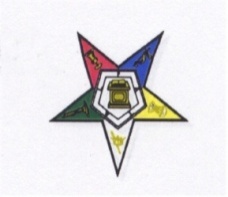 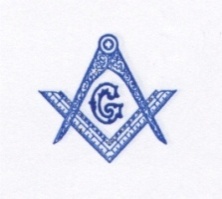 Dear Vendor:The 138th Annual Communication of the Most Worshipful Prince Hall Grand Lodge of Colorado and It’s Jurisdiction and the 92nd Columbine Grand Chapter Order of the Eastern Stars will be held the 10th -12th of August 2014, we are anticipating over 200 members and families which will provide an excellent opportunity for business.I _______________________________________ as a vendor at Most Worshipful Prince Hall Grand Lodge of Colorado and It’s Jurisdiction and the Columbine Grand Chapter Order of the Eastern Stars and the convention to be held the 10th – 12th of August 2014, at the Colorado Springs Marriott Hotel, 5580 Tech Center Drive, Colorado Springs, Colorado, do agree to the following terms in order to be a vendor at this convention:I understand that I must pay $100.00 to be a vendor at this convention, and that payment is due on or before the 31th of July 2014.I understand the form and payment will be a Cashier’s Check or Money Order, no personal checks or business checks will be accepted.I understand that I am not entitled to a refund of my vendor deposit once my money had been paid.I understand that I am responsible for the security and authenticity of my clothing and paraphernalia.I understand that I cannot hold this Grand Lodge, Grand Chapter, Local Lodge or Local Chapter, or the Colorado Springs Marriott Hotel liable for any losses or damage due to circumstances within my control.SALE TAX: VENDORS WHO SELL ANY ITEMS SUBJECT TO COLORADO SALES TAS MUST ASSUME ALL RESPONSIBILITY AND LIABILITY FOR COLLETION OF SALES TAX ON ITEMS AND SUBSEQUENT PAYMENT TO THE STATE.  NOTE: The Most Worshipful Prince Hall Grand Lodge of Colorado and It’s Jurisdiction nor Columbine Grand Chapter Order of the Eastern Stars NEITHER IN ANY WAY ARE RESPONSIBLE FOR THIS MATTER.Please provide a list of items you will be selling (Attach list to the contact.Print Name ______________________________________	Company ________________________Signature ________________________________________	Date ____________________________Make cashier’s check/money orders payable to:2014 Prince Hall Convention CommitteeMAIL TO: 2014 Prince Hall Convention CommitteeP. O. Box 1276Aurora, Colorado 80040-1276